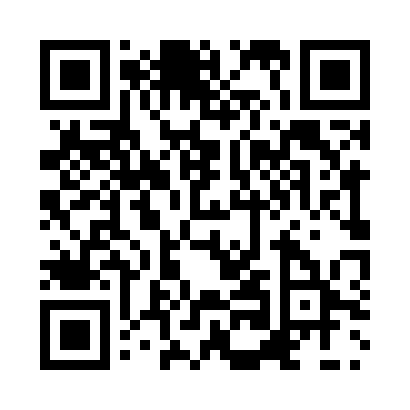 Prayer times for Gaotara, BangladeshWed 1 May 2024 - Fri 31 May 2024High Latitude Method: NonePrayer Calculation Method: University of Islamic SciencesAsar Calculation Method: ShafiPrayer times provided by https://www.salahtimes.comDateDayFajrSunriseDhuhrAsrMaghribIsha1Wed4:045:2511:573:236:287:492Thu4:035:2411:573:236:297:503Fri4:035:2411:563:226:297:514Sat4:025:2311:563:226:307:525Sun4:015:2211:563:226:307:526Mon4:005:2211:563:226:317:537Tue3:595:2111:563:216:317:548Wed3:585:2111:563:216:327:549Thu3:585:2011:563:216:327:5510Fri3:575:1911:563:216:337:5611Sat3:565:1911:563:206:337:5612Sun3:555:1811:563:206:347:5713Mon3:555:1811:563:206:347:5814Tue3:545:1711:563:206:357:5815Wed3:535:1711:563:206:357:5916Thu3:535:1611:563:206:368:0017Fri3:525:1611:563:196:368:0018Sat3:515:1611:563:196:378:0119Sun3:515:1511:563:196:378:0220Mon3:505:1511:563:196:388:0221Tue3:505:1411:563:196:388:0322Wed3:495:1411:563:196:398:0423Thu3:495:1411:563:196:398:0424Fri3:485:1311:563:186:408:0525Sat3:485:1311:573:186:408:0626Sun3:475:1311:573:186:418:0627Mon3:475:1311:573:186:418:0728Tue3:465:1211:573:186:428:0829Wed3:465:1211:573:186:428:0830Thu3:465:1211:573:186:428:0931Fri3:455:1211:573:186:438:09